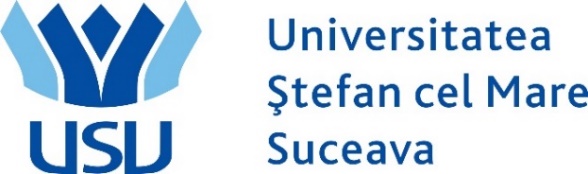 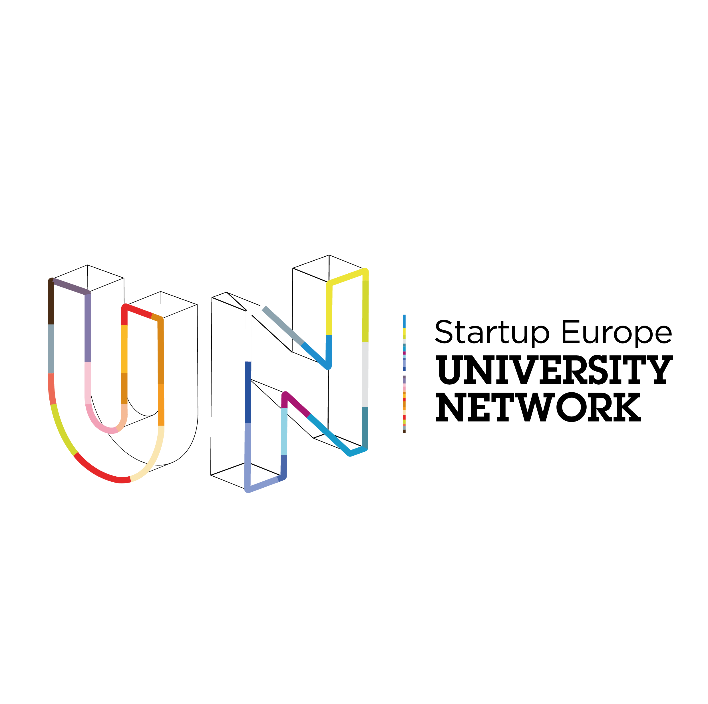 SEC2U 2017 in USVSEC2U Event hosted by Stefan cel Mare University of SuceavaDate: 26th of October, 2017Timetable: 10:00 – 19:00Place: Stefan cel Mare University of Suceava, Building E, Conference HallSCHEDULE09:00 – 09:30 Registration of Participants09:30 - 10:00 Opening Session (welcoming participants and guests). Startup Europe University Network presentation10:00 - 12:00 Building Entrepreneurial Eco-systems – trends and opportunities12:00 - 12:30 COSME Erasmus for Young Entrepreneurs in Romania – Stefan cel Mare University Bringing New and Host Entrepreneurs Together12:30 - 14:00 Lunch Break14:00 – 15:00 INCUBAF – USV Business Incubator: The Perfect Place for Student Entrepreneurs15:00 – 15:30 Regional Entrepreneurial Initiatives and Financing Opportunities – Romania Startup+15:30 – 16:00 Challenges and Obstacles for Wannabe Entrepreneurs – analysis and solutions16:00 – 16:30 Cast - Entrepreneurial Student Club – Stairway to Success16:30 – 17:00 Business Café – Sharing Success Stories17:00 – 19:00 USV - Entrepreneurial University – Entrepreneurial Students19:00 Closing of the Event